6., 7. RAZRED (DSP)Vidiš… Pa ste končno dočakali teden, ko boste ponovno šli nazaj v šolo med sošolce. Verjetno vas večina že težko čaka… upam, da se ne motim. Torej so te vaje najbrž zadnje, ki jih bom poslala v zvezi z delom na daljavo. V prihodnje se bomo do konca šolskega leta srečevali ponovno v mojem kabinetu. Saj bo hitro minilo – samo dobre tri tedne in… konec!   Se vidimoooo!!! Kot nekakšen zaključek ti pošiljam  zabavno igro s kartami - igra spomina in pozornosti.  Vzemi komplet igralnih kart (vseh je 52) in jih položi v 4 vrste po 13 kart, tako da ne vidiš, za katero karto gre. Naloga igralcev je, da iščejo pare.  Igralec hkrati obrne dve karti.   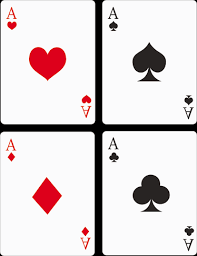 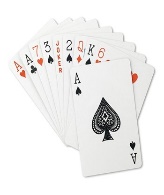 Če se ti dve karti ujemata v barvi in številu (npr.   in          ), je par njegov, v nasprotnem primeru mora karti položiti nazaj na svoje mesto in nadaljuje naslednji igralec. Igre je konec, ko igralec izbere zadnji par.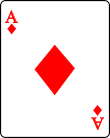 Tisti, ki ima največ parov, je zmagovalec.